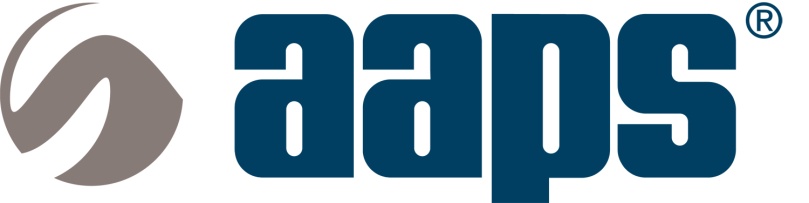 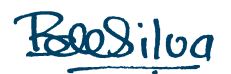 	______________________________		Binodh DeSilva, Ph.D.						AAPS President					